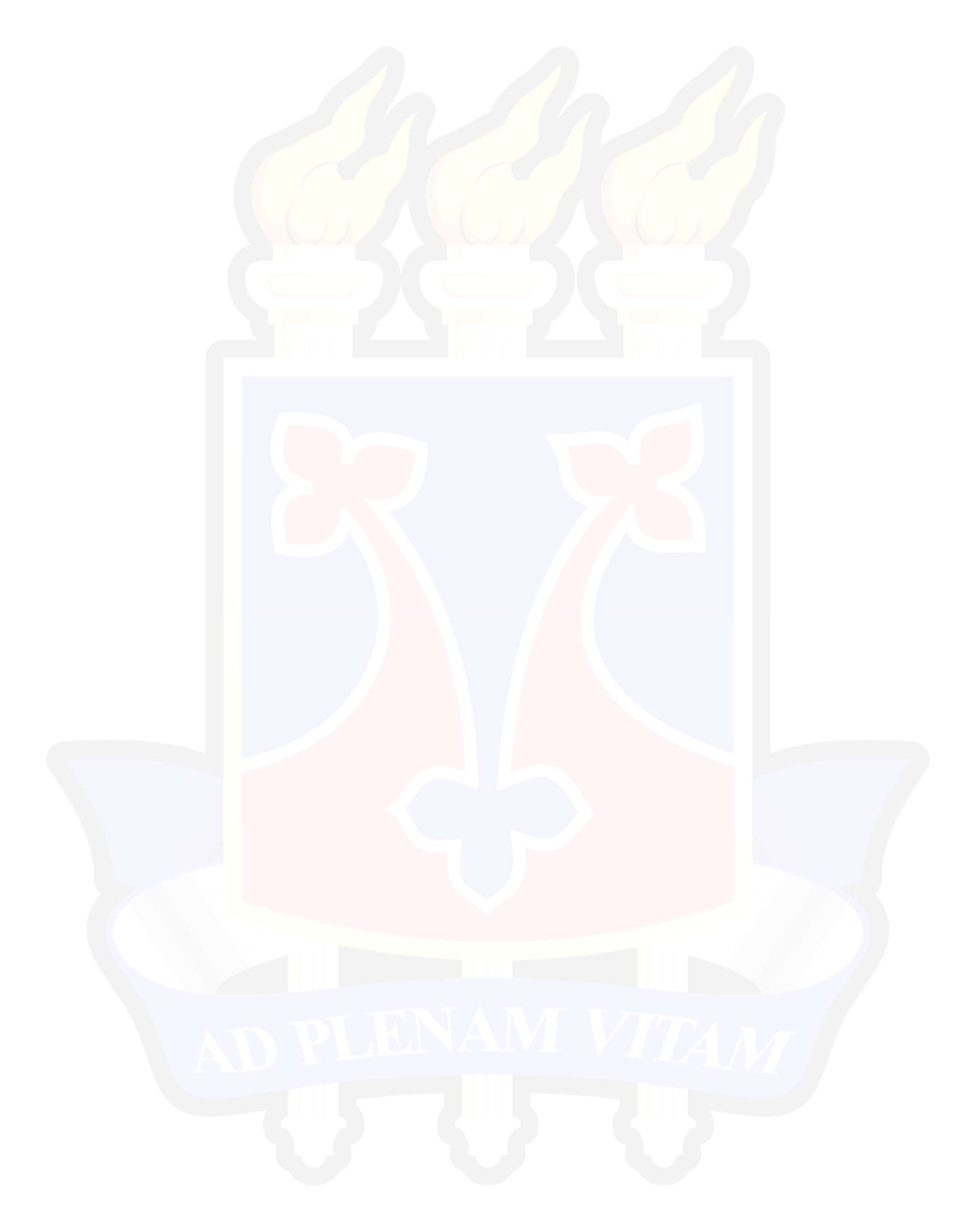 ANEXO V DO EDITAL Nº 005/2023(uso da comissão de seleção)Edital – Processo seletivo para o PPGCEL/UESB – Turmas 2023Barema - Defesa de Projeto de DissertaçãoCandidata/o:  	Nome social (caso se aplique):  	Opção de Linha de Pesquisa:	( ) 1	(	) 2	( ) 3Temática (conforme opção 1 no ato de inscrição):  	Título do Projeto:  	Interesse em bolsa:	(	) Sim (	) NãoBarema – Defesa Oral do Projeto de DissertaçãoData e assinatura das/dos avaliadoras/es: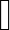 Vitória da Conquista/BA, ........../	/2023.Avaliador/a 1:  	Avaliador/a 2:  	Avaliador/a 3:  	ItensPontuação(10,00)PontosobtidosDefesa da proposta - capacidade de argumentar sobre a proposta, a motivação para a realização, a relevância, a originalidade e a pertinência teórico- metodológica.4,00Respostas a questões específicas relacionadas ao projeto de dissertação/tese.3,00Capacidade de sustentação da coerência entre	a bibliografia	e corpus apresentados no projeto3,00Total de pontos obtidosTotal de pontos obtidos